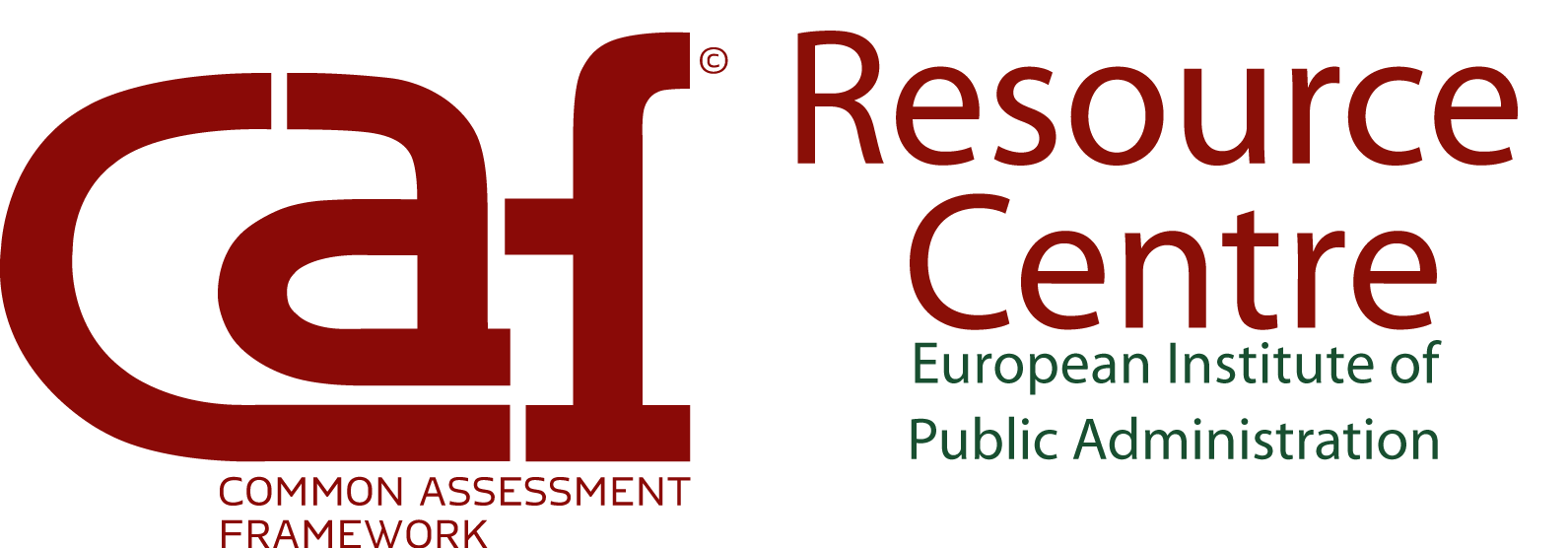 Een procedure voor externe feedback vereist 4 tot 5 dagen, waarvan 1 tot 2 dagen 'on site' per EFAC. Het gaat om een proces inzake het uitwisselen van diensten tussen openbare besturen dat alle actoren en organisaties die bij het proces betrokken zijn ten goede komt (benchlearning). VERBINTENISVERKLARINGIk ondergetekende, VOORNAAM, NAAM, FUNCTIETITEL, gecertificeerde externe feedbackactor wil door IEAP gecontacteerd worden om een PEF-procedure te verwezenlijken op vraag van een ander Europees land, buiten Europa, of een internationale instelling op IEAP voorwaarden zoals het in bijlage gevoegde document, met een forfait van 500 euro + reis- en verblijfkosten die door de aanvragende organisatie betaald worden. Overeenkomstig de beslissing van mijn organisatie, mag ik deze missie beschouwen als zijnde van algemeen belang of moet ik hiervoor persoonlijk verlof nemen.COORDINATEN  VitaeE-mail : Tel : GSM :IN WELKE TAAL BENT U IN STAAT EEN PEF-PROCEDURE VOOR EXTERNE FEEDBACK UIT TE VOEREN (MONDELING EN SCHRIFTELIJK) ?DATUMHANDTEKENING ONDERGETEKENDE  NederlandsFransDuitsEngelsSpaansAndere : …………………………………………………………..